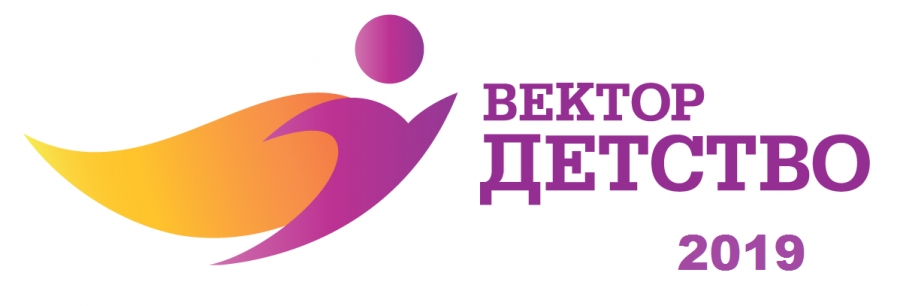 По инициативе Уполномоченного при Президенте Российской Федерации по правам ребенка А.Ю. Кузнецовой   на территории Российской Федерации планируется реализация проекта «Вектор «Детство-2019».        Цель проекта – поддержка инновационных социальных государственных и общественных проектов в сфере защиты семьи и детства.         В Инициативе принимают участие проекты, реализуемые на территории Российской Федерации.«Вектор «Детство-2019»приурочен к объявленному в России Десятилетию детства.      Направления    которые будут рассматриваться:1.Поддержка приемных семей.2.Поддержка многодетных семей.3.Поддержка семей, находящихся в трудной жизненной ситуации.4.Поддержка детей-инвалидов. Поддержка детей с редкими (орфанными) заболеваниями.5.Поддержка детей-сирот и детей, оставшихся без попечения родителей.6.Постинтернатное сопровождение. Наставничество7.Поддержка беременных женщин, направленная на профилактику абортов.8.Поддержка молодых семей.9.Помощь детям и подросткам с девиантным поведением.10.Поддержка талантливых детей.11.Профилактика отказов от новорожденных.